Application Form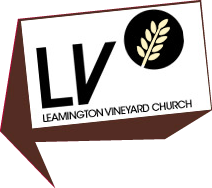 Please continue to the next page.Vacancy DetailsVacancy DetailsJob TitleEstablishmentLVLC -  Leamington Vineyard Learning CentrePersonal DetailsPersonal DetailsPersonal DetailsPersonal DetailsPersonal DetailsSurname(s)Forename(s)TitleTitlePrevious NamesNI NumberHome AddressHome Tel. No.Mobile Tel. No.Email AddressEmployment HistoryEmployment HistoryEmployment HistoryEmployment HistoryProvide details of your employment history, starting with your most recent / current employer and working backwards. Please give explanation of any gaps in your employment history, and include your reasons for leaving each role. You should include both paid and voluntary roles. Continue on a separate sheet if necessary.Provide details of your employment history, starting with your most recent / current employer and working backwards. Please give explanation of any gaps in your employment history, and include your reasons for leaving each role. You should include both paid and voluntary roles. Continue on a separate sheet if necessary.Provide details of your employment history, starting with your most recent / current employer and working backwards. Please give explanation of any gaps in your employment history, and include your reasons for leaving each role. You should include both paid and voluntary roles. Continue on a separate sheet if necessary.Provide details of your employment history, starting with your most recent / current employer and working backwards. Please give explanation of any gaps in your employment history, and include your reasons for leaving each role. You should include both paid and voluntary roles. Continue on a separate sheet if necessary.Employer - 1Job TitleStart DateEnd DateReason for LeavingAddress of employer / brief details of duties and responsibilities Employer - 2Job TitleStart DateEnd DateReason for LeavingAddress of employer / brief details of duties and responsibilities Employer - 3Job TitleStart DateEnd DateReason for LeavingAddress of employer / brief details of duties and responsibilities Employer - 4Job TitleStart DateEnd DateReason for LeavingAddress of employer / brief details of duties and responsibilities EducationEducationEducationEducationProvide details of your education history, starting with your most recent / current experience and working back. Please account for any gaps in your education history. Continue on a separate sheet if necessary.Provide details of your education history, starting with your most recent / current experience and working back. Please account for any gaps in your education history. Continue on a separate sheet if necessary.Provide details of your education history, starting with your most recent / current experience and working back. Please account for any gaps in your education history. Continue on a separate sheet if necessary.Provide details of your education history, starting with your most recent / current experience and working back. Please account for any gaps in your education history. Continue on a separate sheet if necessary.EstablishmentStart DateEnd DateEducation Type (e.g. Degree)EstablishmentStart DateEnd DateEducation Type (e.g. Degree)EstablishmentStart DateEnd DateEducation Type (e.g. Degree)EstablishmentStart DateEnd DateEducation Type (e.g. Degree)Qualifications / TrainingQualifications / TrainingQualifications / TrainingQualifications / TrainingProvide details of your qualifications which are relevant to the job. Continue on a separate sheet if necessary.Provide details of your qualifications which are relevant to the job. Continue on a separate sheet if necessary.Provide details of your qualifications which are relevant to the job. Continue on a separate sheet if necessary.Provide details of your qualifications which are relevant to the job. Continue on a separate sheet if necessary.Type / LevelSubjectDate ObtainedResultReferencesReferencesReferencesReferencesReferencesPlease give details of two referees, one of which must be your most recent employer/education provider, and the second your Church Minister/Leader. We are required to seek references prior to interview.Please give details of two referees, one of which must be your most recent employer/education provider, and the second your Church Minister/Leader. We are required to seek references prior to interview.Please give details of two referees, one of which must be your most recent employer/education provider, and the second your Church Minister/Leader. We are required to seek references prior to interview.Please give details of two referees, one of which must be your most recent employer/education provider, and the second your Church Minister/Leader. We are required to seek references prior to interview.Please give details of two referees, one of which must be your most recent employer/education provider, and the second your Church Minister/Leader. We are required to seek references prior to interview.Surname(s)Forename(s)TitleJob TitleAddressTelephone No.Relationship to youEmail AddressCan we seek this reference without further consent from you?Can we seek this reference without further consent from you? Yes  Yes NoSurname(s)Forename(s)TitleJob TitleAddressTelephone No.Relationship to youEmail AddressCan we seek this reference without further consent from you?Can we seek this reference without further consent from you? Yes YesNoPersonal StatementProvide any additional information or comments you wish to bring to the attention of the selection panel. In this section you must ensure you demonstrate fully how you meet each of the criteria set out in the person specification of the post you are applying for including any experience, skills and abilities that you have gained, both in work and outside paid work such as voluntary / community work. You may find it helpful to address each of the criteria in turn. Continue on a separate sheet if necessary.Additional Questions We positively encourage applications from disabled people who have the necessary skills and experience for the job. For disabled people who are able to show they meet the essential requirements for the job, we are pleased to guarantee an interview. If you have a disability, please outline below any reasonable adjustments you require for interview and / or to help you in this job.Additional Questions We positively encourage applications from disabled people who have the necessary skills and experience for the job. For disabled people who are able to show they meet the essential requirements for the job, we are pleased to guarantee an interview. If you have a disability, please outline below any reasonable adjustments you require for interview and / or to help you in this job.Additional Questions We positively encourage applications from disabled people who have the necessary skills and experience for the job. For disabled people who are able to show they meet the essential requirements for the job, we are pleased to guarantee an interview. If you have a disability, please outline below any reasonable adjustments you require for interview and / or to help you in this job.Do you consider yourself to be disabled?YesNoNoDo you require reasonable adjustments for your interview?YesNoNoIf YES, provide details.If YES, provide details.If YES, provide details.If YES, provide details.Do you have a conviction which is not spent under the Rehabilitation of Offenders Act 1974? If you are applying for a post which requires an Enhanced Disclosure & Barring Service (DBS) Check most convictions remain unspent and you must declare them. However the amendments to the Exceptions Order 1975 (2013) provide that certain spent convictions and cautions are 'protected' and are not subject to disclosure to employers, and cannot be taken into account. Guidance and criteria on the filtering of these cautions and convictions can be found on the Disclosure and Barring Service website.YesNoNoIf YES, provide details. You may provide this information separately from your Job Application Form. If YES, provide details. You may provide this information separately from your Job Application Form. If YES, provide details. You may provide this information separately from your Job Application Form. If YES, provide details. You may provide this information separately from your Job Application Form. Provide details of any memberships you have with any organisation that may be relevant to the job you are applying for.Provide details of any memberships you have with any organisation that may be relevant to the job you are applying for.Provide details of any memberships you have with any organisation that may be relevant to the job you are applying for.Provide details of any memberships you have with any organisation that may be relevant to the job you are applying for.DeclarationDeclarationDeclarationDeclarationWith this application, I hereby consent to the information in this form being retained for recruitment, selection and employment related purposes only. I declare that all statements I make in this application are true and, to the best of my knowledge and belief, that I have not withheld or omitted any relevant information. I understand that it is an offence to make any false statements or omit any information, and I am liable to have my application rejected, or if appointed, liable to be dismissed.With this application, I hereby consent to the information in this form being retained for recruitment, selection and employment related purposes only. I declare that all statements I make in this application are true and, to the best of my knowledge and belief, that I have not withheld or omitted any relevant information. I understand that it is an offence to make any false statements or omit any information, and I am liable to have my application rejected, or if appointed, liable to be dismissed.With this application, I hereby consent to the information in this form being retained for recruitment, selection and employment related purposes only. I declare that all statements I make in this application are true and, to the best of my knowledge and belief, that I have not withheld or omitted any relevant information. I understand that it is an offence to make any false statements or omit any information, and I am liable to have my application rejected, or if appointed, liable to be dismissed.With this application, I hereby consent to the information in this form being retained for recruitment, selection and employment related purposes only. I declare that all statements I make in this application are true and, to the best of my knowledge and belief, that I have not withheld or omitted any relevant information. I understand that it is an offence to make any false statements or omit any information, and I am liable to have my application rejected, or if appointed, liable to be dismissed.Signature*Date*please type your name here if this form is emailed.*please type your name here if this form is emailed.*please type your name here if this form is emailed.*please type your name here if this form is emailed.